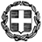 Θέμα: Πρόσκληση συμμετοχής σε επιμορφωτική συνάντηση με θέμα «Οδηγίες για τη διδασκαλία των μαθημάτων Πληροφορικής» για τους καθηγητές Πληροφορικής ΠΕ19-20 των σχολικών μονάδων των ΓΕΛ i) της Δυτικής Θεσσαλονίκης εκτός από τους καλλικρατικούς δήμους Βόλβης και Λαγκαδά και ii) του καλλικρατικού δήμου Πυλαίας – Χορτιάτη της Ανατολικής ΘεσσαλονίκηςΣχετ.: Έγκριση αριθμ. πρωτ. 22332/02-10-2017 Περιφερειακής Διεύθυνσης Εκπαίδευσης Κεντρικής Μακεδονίας Αγαπητοί Συνάδελφοι/Αγαπητές Συναδέλφισσες,Σας προσκαλώ σε επιμορφωτική συνάντηση θέμα «Οδηγίες για τη διδασκαλία των μαθημάτων Πληροφορικής» που θα πραγματοποιηθεί στην Δ/νση της Δυτικής Θεσ/νικης την Τετάρτη 1 Νοεμβρίου 2017 και ώρα 12.00 – 14.00Η συμμετοχή των εκπαιδευτικών είναι προαιρετική και η μετακίνησή τους θα γίνει χωρίς δαπάνη για το δημόσιο. Παρακαλούνται οι διευθυντές να ενημερώσουν ενυπόγραφα τους εκπαιδευτικούς ΠΕ19 και ΠΕ20.ΓΡΑΦΕΙΟ ΣΧΟΛΙΚΩΝ ΣΥΜΒΟΥΛΩΝ
ΔΕΥΤΕΡΟΒΑΘΜΙΑΣ ΕΚΠΑΙΔΕΥΣΗΣ
ΘΕΣΣΑΛΟΝΙΚΗΣΣοφία ΤζελέπηΣχολική Σύμβουλος ΠληροφορικήςΔυτικής Θεσ/νικηςΤηλ.: 2310 365358stzelepi@sch.gr----                                                                                         Με εκτίμηση                                                                                         Με εκτίμηση                                                                                         Με εκτίμησηΣοφία ΤζελέπηΣχολική Σύμβουλος ΠληροφορικήςΔυτικής  Θεσ/νικης